Publicado en CDMX el 13/06/2024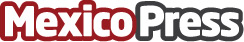 Las empresarias Mónica Guízar y Karina Sánchez celebran 10 años de sociedadLuna Bruxa es la firma mexicana que crearon Kari y Moni, para traer a México la herbolaria mágica, magia lunar y tradición celta. Celebraron su 10° aniversario en un cocktail con un selecto grupo de amigos de la marca y medios de comunicaciónDatos de contacto:Alejandra ArmentaProject Manager75754820Nota de prensa publicada en: https://www.mexicopress.com.mx/las-empresarias-monica-guizar-y-karina-sanchez Categorías: Emprendedores Jalisco Nuevo León Ciudad de México Otras ciencias Bienestar http://www.mexicopress.com.mx